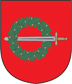 KLAIPĖDOS RAJONO SAVIVALDYBĖKLAIPĖDOS RAJONO SAVIVALDYBĖS TARYBOS2017 METŲ VEIKLOS ATASKAITAGargždai2018 m.2017 metais savivaldybės biudžete numatytos priemonės būtų sėkmingai įgyvendintos. 2017 metų biudžetas buvo patvirtintas labai įtemptas, nes dėl užsitęsusių viešųjų pirkimų procedūrų kai kurių darbų ir paslaugų faktinį apmokėjimą tenka persikelti į ateinančius biudžetinius metus. Siekiant pagerinti skirtų lėšų panaudojimą, nedidelės vertės darbus Savivaldybės taryba pavesdavo pirkti ir pačioms įstaigoms, todėl ženkliai paspartėjo darbų atlikimo terminai, o Savivaldybės administracijos skyriai daugiau dėmesio ir žmogiškųjų resursų galėjo skirti sudėtingiems bei didelės vertės pirkimams.2017 metais savivaldybės tarybos komitetai, komisijos, Savivaldybės administracijos darbuotojai, biudžetinių ir viešųjų vadovai bei jų vadovaujami kolektyvai visas pastangas dėjo, kad Savivaldybės tarybos sprendimai būtų priimti bei įgyvendinti laiku. Visi stengėsi dirbti darniai ir sutelktai, kad Klaipėdos rajono savivaldybė ir toliau liktų pirmaujančiųjų gretose pagal įvairius socialinius bei ekonominius rodiklius. Savivaldybės tarybos nariai ir Administracijos darbuotojai seminaruose ir mokymuose kėlė kvalifikaciją ir gilino kompetencijas, kad siūlomi priimti sprendimai būtų gerai apgalvoti, paremti įstatymais ir socialiai orientuoti. Prie ženklaus gyvenimo kokybės savivaldybėje gerėjimo savo indėlį įnešė ir nevyriausybinis sektorius bei verslas. Reiškiu visiems nuoširdžią padėką  už Jūsų nuoširdų darbą savivaldybės žmonių labui.  Vadovaudamasis Lietuvos Respublikos vietos savivaldos įstatymo 20 straipsnio 1 ir 7 dalimis, Klaipėdos rajono savivaldybės tarybos veiklos reglamento, patvirtinto 2013-01-31 Tarybos sprendimu Nr. T11- 46 (2016 m. lapkričio 24 d. redakcija Nr. T11-386), 8 punktu, teikiu  Klaipėdos rajono savivaldybės tarybos 2017 m. veiklos ataskaitą.TURINYSI. KLAIPĖDOS RAJONO SAVIVALDYBĖS TARYBA.................................................................. 4II. TARYBOS POSĖDŽIAI, SPRENDIMAI...................................................................................... 5III. TARYBOS KOMITETAI............................................................................................................. 7IV. MERO VEIKLA........................................................................................................................... 7V. TARYBOS KOMISIJOS, DARBO GRUPĖS ............................................................................ 14VI. VEIKLA LIETUVOS SAVIVALDYBIŲ ASOCIACIJOJE ...................................................... 22VII. TARYBOS NARIŲ DELEGAVIMAS ..................................................................................... 23VIII. TARPTAUTINIAI RYŠIAI ..................................................................................................... 24IX. ATSTOVAVIMAS TEISMUOSE, PRIIMTŲ TEISĖS AKTŲ TEISĖTUMAS ....................... 25X. ADMINISTRACINĖS NAŠTOS MAŽINIMAS ........................................................................ 25PRIEDAI ........................................................................................................................................... 27I. KLAIPĖDOS RAJONO SAVIVALDYBĖS TARYBA Klaipėdos rajono savivaldybės taryba yra atstovaujamoji savivaldybės institucija, susidedanti iš 27 įstatymų nustatyta tvarka demokratiškai išrinktų savivaldybės bendruomenės atstovų – tarybos narių. 2017 m. Savivaldybės tarybai vadovavo 2015 m. kovo 1 d. vykusių Lietuvos respublikos savivaldybių tarybų ir tiesioginių mero rinkimų metu Klaipėdos rajono savivaldybės meru išrinktas Vaclovas Dačkauskas.Antraisiais 8-ojo šaukimo kadencijos metais Klaipėdos rajono savivaldybės taryboje dirbo šių politinių partijų atstovai:Lietuvos socialdemokratų partijos − Vaclovas Dačkauskas (narystė partijoje iki 2017 m. lapkričio 15 d.), Jonas Dromantas, Andrius Adomaitis, Voldimara Jasmontaitė, Albinas Klizas, Egidijus Preibys.Tėvynės sąjungos−Lietuvos krikščionių demokratų partijos − Rūta Cirtautaitė, Rasa Petrauskienė, Dalija Šeporaitienė, Česlovas Tarvydas, Alfredas Šiaulys.Partijos „Tvarka ir teisingumas“ − Viktoras Kura, Regina Kernagienė, Biruta Alšauskienė, Martynas Pocius, Violeta Riaukienė.Žemaičių partijos − Raimondas Simonavičius, Vaclovas Macijauskas, Egidijus Skarbalius.Lietuvos Respublikos liberalų sąjūdžio partijos − Nerijus Galvanauskas, Audronė Balnionienė, Dainius Šatkus, Aušra Norvilienė, Algirdas Liaudanskis, Aivaras Vasylius.Darbo partijos − Andžela Šakinienė.Lietuvos valstiečių ir žaliųjų sąjungos – Andrius Vainius.Nepriklausantis jokiai politinei partijai – Vaclovas Dačkauskas (nuo 2017 m. lapkričio 16 d.).Trečiaisiais 8-ojo šaukimo kadencijos metais valdančioji dauguma nepakito. Klaipėdos rajono savivaldybės tarybos valdančiąją daugumą sudaro 3 partijoms (Lietuvos socialdemokratų, Tėvynės sąjungos−Lietuvos krikščionių demokratų, „Tvarka ir teisingumas“) atstovaujantys Tarybos nariai ir 2015-04-23 prie valdančiosios daugumos pareiškimų prisijungusi Darbo partijos atstovė Andžela Šakinienė.2017 m. Savivaldybės taryboje nebuvo sudaryta naujų frakcijų ar kitų tarybos narių grupių.8-ojo šaukimo Klaipėdos rajono savivaldybės tarybos frakcijosLietuvos socialdemokratų partijos frakcija:Frakcijos pirmininkas Andrius Adomaitis.
Frakcijos pirmininko pavaduotojai − Jonas Dromantas, Voldimara Jasmontaitė.
Frakcijos nariai: Vaclovas Dačkauskas, Albinas Klizas, Egidijus Preibys.Andžela Šakinienė 2015-04-23 pareiškimu prisijungė prie Lietuvos socialdemokratų frakcijos.Tėvynės sąjungos-Lietuvos krikščionių demokratų frakcija:Frakcijos pirmininkė − Rasa Petrauskienė.
Frakcijos pirmininkės pavaduotoja − Rūta Cirtautaitė.
Frakcijos nariai: Dalija Šeporaitienė, Česlovas Tarvydas, Alfredas Šiaulys.Partijos „Tvarka ir teisingumas“ frakcija:Frakcijos pirmininkas – Viktoras KuraFrakcijos pirmininko pavaduotoja – Regina KernagienėFrakcijos nariai: Biruta Alšauskienė, Martynas Pocius, Violeta RiaukienėLiberalų sąjūdžio frakcija:Frakcijos pirmininkas − Nerijus Galvanauskas.Frakcijos pirmininko pavaduotoja − Audronė Balnionienė.Frakcijos nariai: Dainius Šatkus, Aušra Norvilienė, Algirdas Liaudanskis, Aivaras Vasylius.Andrius Vainius 2016-11-22 pareiškimu prisijungė prie Liberalų sąjūdžio frakcijosŽemaičių frakcija:Frakcijos pirmininkas – Raimondas SimonavičiusFrakcijos nariai: Vaclovas Macijauskas, Egidijus Skarbalius2015-04-14 Liberalų sąjūdžio frakcija pasiskelbimas mažuma (opozicija):Mažumos (opozicijos) pirmininkė − Audronė Balnionienė.Nariai: Nerijus Galvanauskas, Dainius Šatkus, Aušra Norvilienė, Algirdas Liaudanskis, Aivaras Vasylius.II. TARYBOS POSĖDŽIAI, SPRENDIMAIKlaipėdos rajono savivaldybės taryba dirba vadovaudamasi Lietuvos Respublikos Konstitucija, Vietos savivaldos įstatymu, Klaipėdos rajono savivaldybės tarybos veiklos reglamento nustatyta tvarka. Pagrindinė Tarybos darbo forma – Tarybos posėdžiai, į kuriuos Klaipėdos rajono tarybos nariai tradiciškai rinkosi kiekvieno mėnesio paskutinį ketvirtadienį. Per ataskaitinį laikotarpį Mero potvarkiu buvo sušaukta 12 Tarybos posėdžių. Tarybos narių dalyvavimo Tarybos posėdžiuose ataskaita pateikta priede Nr. 1. Visi Tarybos posėdžiai buvo vieši. Juose dalyvaudavo klausimų, problemų sprendimais suinteresuoti asmenys, įstaigų, įmonių vadovai, bendruomenių atstovai. 2017 m. buvo sušaukti ir įvyko 11 eilinių Tarybos posėdžių ir 1 neeilinis Tarybos posėdis. Tarybai svarstyti buvo pateikti 429 sprendimų projektai ir 50 informacijų. Taryba, pirmininkaujant Merui, priėmė 417 sprendimą (priedas Nr. 7), iš jų 83 norminius teisė aktus, kuriuos meras pasirašė elektroniniu parašu. Jie yra skelbiami Teisės aktų registre. Per ataskaitinį laikotarpį Taryba priėmė 25 protokolinius pavedimus (15 iš jų įvykdyti per 2016 metus). Tarybos ir mero sekretoriatas nuolat kontroliavo jų vykdymą bei 2017 m. 2 kartus teikė ataskaitą Tarybai apie protokolinių pavedimų įvykdymą. 2017 m. daugiausia Tarybos sprendimų buvo priimta Turto valdymo ir naudojimo bei gatvių pavadinimo suteikimo klausimais (171 sprendimas), Strateginio planavimo klausimais (33 sprendimai), Sveikatos priežiūros klausimais (28 sprendimai),  Tarybos ir Mero veiklos klausimais (27 sprendimai), Švietimo klausimais (24 sprendimai), Kultūros klausimais (23 sprendimai), Komunalinio ūkio klausimais (23 sprendimai), Biudžeto ir ekonomikos klausimais (19 sprendimų), Statybos ir kelių priežiūros klausimais (16 sprendimų), Socialinės paramos klausimais (13 sprendimų), Architektūros klausimais (10 sprendimų),  kitais klausimais (30 sprendimų) (žr. 1 pav.):2017 m. 4 Klaipėdos rajono savivaldybės tarybos nariai 7 atvejais pareiškė apie nusišalinimą nuo interesų konfliktą keliančių klausimų svarstymo Tarybos ar Komiteto posėdžiuose. Visi pareiškimai dėl nusišalinimo buvo priimti.1 paveikslas. 2017 m. Tarybos priimtų sprendimų rengėjaiTarybos posėdžiams klausimus (sprendimų projektus) rengia ir teikia Tarybos komitetai bei komisijos savo posėdžiuose, Tarybos narių frakcijos ir grupės pasitarimuose, Tarybos nariai, Savivaldybės kontrolierius, Meras ir Administracijos direktorius. Siekiant užtikrinti viešumą ir skaidrumą, Klaipėdos rajono savivaldybės interneto svetainėje www.klaipedos-r.lt skyrelyje „Taryba“ galima stebėti tiesioginę Tarybos posėdžių transliaciją, peržiūrėti posėdžių archyvus, kuriuose galima rasti vardinius Tarybos narių balsavimo rezultatus, rasti visus užregistruotus sprendimo projektus, teikiamą informaciją bei Tarybos priimtus sprendimus.III. TARYBOS KOMITETAISavivaldybės tarybos veikla tarp Savivaldybės tarybos posėdžių tęsiama Tarybos komitetuose. Per ataskaitinį laikotarpį 2015-04-23 Tarybos sprendimu Nr. T11-7 ir 2016 m. gruodžio 22 d. Tarybos sprendimu T11-412 sudaryti 5 (penki) 8-ojo šaukimo Klaipėdos rajono savivaldybės tarybos komitetai preliminariai nagrinėjo Savivaldybės tarybai teikiamus sprendimų projektus, teikė išvadas ir pasiūlymus bei kontroliavo, kaip laikomasi įstatymų, ar vykdomi Savivaldybės tarybos, mero sprendimai. Ekonomikos ir biudžeto komitetas (pirmininkas Jonas Dromantas, Lietuvos socialdemokratų partija, pirmininko pavaduotojas – Martynas Pocius, partija „Tvarka ir teisingumas“). Per ataskaitinį laikotarpį įvyko 12 posėdžių ( iš jų 1 neeilinis posėdis), kuriuose buvo apsvarstyti 412 klausimų, 54 informacijos. Ekonomikos ir biudžeto komiteto narių dalyvavimas komiteto posėdžiuose priede Nr. 2.Sveikatos apsaugos ir socialinės rūpybos komitetas (pirmininkė Audronė Balnionienė, Lietuvos Respublikos liberalų sąjūdžio partija, pirmininkės pavaduotoja – Dalija Šeporaitienė, Tėvynės sąjungos−Lietuvos krikščionių demokratų partija). Per 2017 m. įvyko 16 posėdžių (iš jų 3 neeiliniai, 2 išvažiuojamieji posėdžiai), kuriuose buvo apsvarstyta 428 klausimai, 51 informacija. Sveikatos apsaugos ir socialinės rūpybos komiteto narių dalyvavimas komiteto posėdžiuose priede Nr. 3.Švietimo, kultūros ir sporto komitetas (pirmininkė Rasa Petrauskienė, Tėvynės sąjungos−Lietuvos krikščionių demokratų partija, pirmininkės pavaduotojas – Albinas Klizas, Lietuvos socialdemokratų partija). Per ataskaitinį laikotarpį įvyko 12 posėdžių (iš jų 1 neeilinis), kuriuose buvo apsvarstyti 415 klausimų ir 53 informacijos. Švietimo, kultūros ir sporto komiteto narių dalyvavimas komiteto posėdžiuose priede Nr. 4. Vietos ūkio ir kaimo reikalų komitetas (pirmininkė Regina Kernagienė, partija „Tvarka ir teisingumas“, pirmininkės pavaduotoja – Andžela Šakinienė, Darbo partija). Per ataskaitinį laikotarpį įvyko 12 posėdžių (iš jų 1 neeilinis), kuriuose buvo apsvarstyti 411 klausimų ir 54 informacijos. Vietos ūkio ir kaimo reikalų komiteto narių dalyvavimas komiteto posėdžiuose priede Nr. 5.Kontrolės komitetas (pirmininkas Algirdas Liaudanskis, Lietuvos Respublikos liberalų sąjūdžio partija, pirmininko pavaduotojas – Jonas Dromantas, Lietuvos socialdemokratų partija). Per ataskaitinį laikotarpį įvyko 6 posėdžiai, kuriuose buvo apsvarstyti 19 klausimų. Kontrolės komiteto narių dalyvavimas komiteto posėdžiuose priede Nr. 6.Visų komitetų posėdžio darbotvarkės ne vėliau kaip prieš 2 darbo dienas iki komiteto posėdžio pradžios paskelbiamos Savivaldybės interneto svetainėje. Komitetų posėdžių metu yra daromi garso įrašai, kurie yra saugomi informacinėse laikmenose.IV. MERO VEIKLAMeras yra savivaldybės vadovas ir Tarybos narys, todėl už savo ir savivaldybės veiklą yra atskaitingas Savivaldybės tarybai ir bendruomenei.Vadovaudamasis Lietuvos Respublikos vietos savivaldos įstatymu ir Klaipėdos rajono savivaldybės tarybos veiklos reglamentu, Meras 2017 m:planavo Savivaldybės tarybos veiklą, sudarė Savivaldybės tarybos posėdžių darbotvarkes, teikė Savivaldybės tarybos sprendimų projektus (28 sprendimo projektai), šaukė Savivaldybės tarybos posėdžius ir jiems pirmininkavo, pasirašė Savivaldybės tarybos priimtus sprendimus ir posėdžių, kuriems pirmininkavo, protokolus;atstovavo Savivaldybei Regiono plėtros taryboje. Regiono plėtros tarybos veikloje dalyvauja ir 8-ojo šaukimo Klaipėdos rajono savivaldybės tarybos įgaliojimų laikui deleguoti Savivaldybės tarybos nariai (2015-04-23 Tarybos sprendimu Nr. T11-18) Rūta Cirtautaitė ir Viktoras Kura. Regiono plėtros tarybos tikslas – koordinuoti vietos savivaldos institucijų veiksmus sprendžiant bendras regiono savivaldybių problemas, mažinti regionų socialinius ir ekonominius skirtumus bei išsivystymo netolygumus pačiuose regionuose, skatinti visoje valstybės teritorijoje tolygią ir tvarią plėtrą. Regiono plėtros taryba įgyvendina LR regioninę politiką bei planuoja regionams skiriamų Europos struktūrinių fondų lėšų panaudojimą. 2017 m. buvo organizuoti 32 (26 iš jų organizuoti rašytinės procedūros tvarka) Klaipėdos regiono plėtros posėdžiai, kuriuose buvo priimti 79 Klaipėdos regionui svarbūs sprendimai. Klaipėdos rajono tarybos deleguoti atstovai aktyviai dalyvavo vykusiuose Regiono tarybos posėdžiuose bei išreiškė poziciją rašytinėse procedūrose. 2017 m. gruodžio mėnesio posėdyje Klaipėdos regiono plėtros taryba patvirtino Klaipėdos regiono ekonominės specializacijos kryptis. Buvo išskirtos 6 pagrindinės Klaipėdos regionui aktualios specializacijos kryptys: 1. Jūrinė ekonomika; 2. Bioekonomika; 3. Kūrybinė ir paslaugų ekonomika; 4. Pažangios pramonės ekonomika; 5. Darnus pakrančių ir jūros turizmas; 6. Inovatyvus ekologinis žemės ūkis. Klaipėdos rajono savivaldybės meras pirmininkavo 3 posėdžiams, kuriuose sprendimai buvo priimti rašytinės procedūros tvarka. Meras, atstovaudamas Klaipėdos regionui, vyko į Kalmarį (Švedija), kur dalyvavo forume, skirtame jaunimo situacijai ir bendriems iššūkiams aptarti Baltijos jūros regione, bei kartu su Klaipėdos regiono delegacija ir su LR ūkio ministerijos turizmo politikos skyriaus vedėju dr. Renaldu Čiužu vyko į Šceciną (Lenkija), kur dalyvavo 15-ajame Pietų Baltijos parlamentiniame forume, kurio pagrindinė šių metų diskusijų tema – Europos kultūros kelių plėtra ir įgyvendinimas Pietų Baltijos regione. 2017-08-08 Klaipėdos rajono savivaldybės meras kartu su šešių Klaipėdos regiono savivaldybių vadovais (Klaipėdos ir Palangos miestų, Kretingos, Skuodo, Šilutės rajonų ir Neringos) pasirašė rezoliuciją dėl Klaipėdos regiono ekonominės specializacijos. Dokumentu išreikštas sutarimas suvienyti pastangas ir veiksmus (aktyviai siekti tvarios ekonomikos ir gyvenimo kokybės augimo, naujų investicijų pritraukimo, verslumo ir inovacijų skatinimo) siekiant identifikuoti Klaipėdos regiono ekonominę specializaciją bei įvertinti ekonominės plėtros potencialą ir iššūkius.gavęs Savivaldybės tarybos pritarimą, sudarė savivaldybės bendradarbiavimo sutartis su valstybės institucijomis, kitomis savivaldybėmis ar užsienio institucijomis:2017-02-13 pasirašyta bendradarbiavimo sutartis su viešąja įstaiga Lietuvos verslo kolegija;2017-04-13 pasirašyta bendradarbiavimo sutartis su viešąja įstaiga Klaipėdos valstybine kolegija;2017-04-13 pasirašyta bendradarbiavimo sutartis su Lietuvos aviacijos muziejumi;2017-04-25 pasirašyta bendradarbiavimo sutartis su Lietuvos automobilių kelių direkcija prie Susisiekimo ministerijos dėl valstybinės reikšmės  rajoninio kelio Nr. 2203 Dituva–Priekulė–Dreižiai ruožo nuo 3,451 km iki 5,759 km, kuriam Priekulės mieste suteiktas Klaipėdos gatvės pavadinimas, rekonstravimo techninio projekto parengimo;2017-08-08 pasirašytas papildomas susitarimas Nr. AS-845 prie 2014-08-12 Lietuvos kariuomenės Krašto apsaugos savanorių pajėgų Žemaičių apygardos 3-osios rinktinės ir Klaipėdos rajono savivaldybės bendradarbiavimo sutarties Nr. AS-580;2017-08-10 pasirašytas memorandumas dėl prevencijos vykdymo bei pagalbos teikimo organizuojant žmonių gelbėjimą Baltijos jūros paplūdimiuose;2017-09-14 pasirašyta bendradarbiavimo sutartis tarp Klaipėdos rajono savivaldybės ir Akhmetos savivaldybės.patvirtino Klaipėdos rajono savivaldybės teritorijos gyvenamųjų vietovių ar jų dalių suskirstymą į seniūnaitijas. vadovavo Tarybos ir mero sekretoriatui bei įgyvendino funkcijas, susijusias su Savivaldybės biudžetinių įstaigų ir viešųjų įstaigų (kurių savininkė yra savivaldybė) vadovų darbo santykiais Darbo kodekso ir kitų teisės aktų nustatyta tvarka:nustatė įstaigų vadovų atlyginimų koeficientus (išskyrus švietimo įstaigų vadovams);tvirtino Klaipėdos rajono savivaldybės biudžetinių ir viešųjų įstaigų vadovų (išskyrus švietimo ir sveikatos priežiūros įstaigų vadovų), dirbančių pagal darbo sutartis, 2017 m. metines užduotis, siektinus rezultatus, jų vertinimo rodiklius ir riziką, kuriai esant užduotys gali būti neįvykdytos;tvirtino darbo grafikus;tvirtino pareigybės aprašymus;suteikė įstaigų vadovams atostogas;siuntė vadovus į komandiruotes;pasirašė susitarimus dėl darbo santykių nutraukimo darbuotojo pareiškimu su Gargždų atviro jaunimo centro direktore Rita Dirgėlaite bei su Gargždų kultūros centro direktore Birute Oželiene. Tarybai pavedus organizavo 10 konkursų Klaipėdos rajono savivaldybės švietimo įstaigų vadovų pareigoms užimti, iš kurių 3 įvyko. Klaipėdos r. Kretingalės pagrindinės mokyklos direktore paskirta Jurgita Alčiauskienė, Klaipėdos r. Vėžaičių pagrindinės mokyklos direktore paskirta Dalia Baliutavičienė, Gargždų atviro jaunimo centro direktore paskirta Inesa Gaudutytė. 2017-02-07 neįvyko 2 konkursai: Klaipėdos r. Kretingalės pagrindinės mokyklos ir Gargždų lopšelio-darželio „Naminukas“ direktoriaus pareigoms, nes neatsirado kandidatų, atitinkančių reikalavimus pretendentams. 2017-03-31 neįvyko 2 konkursai: Klaipėdos r. Kretingalės pagrindinės mokyklos ir Gargždų lopšelio-darželio „Naminukas“ direktoriaus pareigoms, nes vėl neatsirado kandidatų, atitinkančių reikalavimus pretendentams. 2017-05-30 įvyko konkursas Gargždų lopšelio-darželio „Naminukas“ direktoriaus pareigoms, tačiau pretendentė nesurinko reikiamo balų skaičiaus. Konkursas Gargždų lopšelio-darželio „Naminukas“ direktoriaus pareigoms buvo skelbiamas dar du kartus (atrankos datos 2017-07-31 ir 2017-10-24), bet konkursai neįvyko, nes neatsirado kandidatų, atitinkančių reikalavimus pretendentams;Tarybos ir mero sekretoriato vyriausiojo specialisto pareigoms užimti buvo organizuoti 2 konkursai.vykdydamas visas savivaldybės merui priskirtas funkcijas 2017 m. išleido 486 potvarkius. Iš jų: 84 personalo klausimais, 124 − veiklos klausimais, 131 − atostogų klausimais, 147 − komandiruočių klausimais;kiekvieną pirmadienį, dalyvaujant mero pavaduotojoms, Administracijos direktoriui ir direktoriaus pavaduotojams, rengė pasitarimus. Kiekvieną pirmadienį ir trečiadienį, o esant būtinumui ir kitomis dienomis, jeigu tik būdavo galimybė, meras priimdavo gyventojus, įvairių organizacijų atstovus. Reaguodamas į gautus gyventojų ir organizacijų prašymus, meras organizavo tarpžinybinius pasitarimus, darbo grupes aktualiais Savivaldybės kompetencijos klausimais;spręsdamas Savivaldybėje iškilusias problemas bei siekdamas tinkamai atstovauti Meras ir Klaipėdos rajono savivaldybės vadovai 2017 metais Savivaldybėje priėmė: Žemės ūkio ministrą Bronių Markauską, kuris 2017 m. ne kartą lankėsi Klaipėdos rajono savivaldybėje. Susitikimų metu diskutuota Nacionalinės žemės tarnybos reformos, Klaipėdos regiono padalinio steigimo galimybių Vėžaičiuose, PVM mažinimo vietiniams žemės ūkio produktams, daugiafunkcio sporto centro Gargžduose statybos nuotekų tinklų situacijos rajone, krematoriumo statybos Ketvergiuose ir kitais klausimais.Lietuvos Respublikos Seimo narį Mantą Adomėną. Susitikimo metu Seimo nariui pristatyta rajono finansinė situacija, vykdomi ir planuojami infrastruktūros plėtros projektai. Kalbėta apie investicijų pritraukimą į rajoną, galimybes čia kurti ir vystyti verslą. Diskutuota apie Klaipėdos rajono savivaldybės teritorijos ribas. Meras atkreipė dėmesį, kad Seimo nariams vertėtų svarstyti, kaip padėti jaunoms šeimoms įsigyti pirmąjį būstą, kad jauni žmonės neemigruotų, kaip skatinti verslą kurtis Lietuvoje, kad būtų sukurtos naujos darbo vietos.VĮ Registrų centro atstovus (direktoriaus pirmąjį pavaduotoją Rimantą Ramanauską, patarėją Jurgį Jurkevičių, VĮ Registro centro Klaipėdos filialo vadovą Egidijų Šakalį), kurie pristatė naujausias interaktyvaus žemėlapio REGIA galimybes;VĮ Klaipėdos valstybinio jūrų uosto Rinkodaros ir bendrųjų reikalų direktorių Artūrą Drungilą ir infrastruktūros direktorių Vidmantą Paukštę. Susitikimo metu aptarti uosto plėtros klausimai, kurių sėkmingas sprendimas atvertų didesnes perspektyvas ne tik paties uosto pajėgumų didinimui, bet ir verslo bei rekreacijos plėtrai, darbo vietų skaičiaus didėjimui bei ženklesnėms įplaukoms į Klaipėdos miesto ir rajono savivaldybių biudžetus;Klaipėdos universiteto rektorių Eimutį Juzeliūną (aptarė bendradarbiavimo kryptis);Šilutės rajono bei Neringos savivaldybės atstovus (aptarė Pamario turizmo klasterio veiklą);Klaipėdos miesto savivaldybės administracijos Urbanistinės plėtros departamento Urbanistikos skyriaus vedėją Mildą Žekonytę ir UAB „Urbanistika“ atstovus. Susitikimo metu pristatytas rengiamas Klaipėdos miesto kapinių plėtros planas, t. y. pristatytos rajono teritorijos, kuriose būtų galima įrengti kapines Klaipėdos miesto gyventojams. Susitikimo metu meras ir rajono politikai išreiškė aiškią nuomonę, kad yra nekorektiška miesto poreikiams planuoti rajono teritoriją ir kad kapinių plėtros klausimas iš pradžių turi būti aptartas politiniu lygmeniu;UAB Klaipėdos jūrų krovinių kompanijos „Bega“ valdybos pirmininką Aloyzą Kuzmarskį, UAB „Sweco“ viceprezidentą Tomą Varnecką bei UAB korporacija „Lokla“ direktorių Mindaugą Žilinską. Buvo pristatyta UAB korporacija „Lokla“ priklausančios teritorijos Kiškėnuose plėtros galimybių studija bei galimos investicijos šioje teritorijoje;Priešgaisrinės apsaugos ir gelbėjimo departamento prie Vidaus reikalų ministerijos direktoriaus pavaduotoją Mindaugą Kanapicką ir Lietuvos gaisrinės saugos asociacijos vadovą Vytą Kaziliūną. Susitikimo metu meras išsakė departamento atstovams pastabas, kad neaiškiai skirstomas finansavimas: „Turėtų būti aiškūs ir objektyvūs kriterijai, pagal kuriuos skirstomas finansavimas. Dabar neaišku, kodėl viena Savivaldybė gavo vienokį, o kita – kitokį finansavimą. Trūksta skaidrumo.“ Svečiai pabrėžė, kad Klaipėdos rajono savivaldybė – pavyzdys kitoms Lietuvos savivaldybėms. Čia rūpinamasi žmonių sauga, gerinamos sąlygos ugniagesiams, Savivaldybė, nelaukdama paramos, pati perka techniką, automobilius, aprangą ugniagesių komandoms, skiria lėšų patalpų remontui;Japonijos ambasadorių Lietuvoje Toyoei Shigeeda. Susitikime buvo aptartos Klaipėdos regiono ir rajono plėtros perspektyvos bei bendradarbiavimo galimybės su Tolimųjų Rytų šalimi. Meras pristatė rajono, kaip pirmaujančio respublikoje, pasiekimus, pastaraisiais metais itin suaktyvėjusį savivaldybės ir verslo bendradarbiavimą, turizmo išteklius.lankėsi rajono įstaigose, įmonėse, dalyvavo įvairiose renginiuose: šventėse, minėjimuose, diskusijose, akcijose, parodų atidarymuose, savivaldybės saviveiklininkų, meno kolektyvų koncertuose, švietimo įstaigų renginiuose, kaimo bendruomenių susirinkimuose. Vyko į komandiruotes Lietuvoje (dalyvavimas konferencijose, ministerijų organizuotuose pasitarimuose, lankymasis kitose Lietuvos savivaldybėse pasidalijant gerąją patirtimi, mokymai);pirmininkavo 6 Tarybos sprendimais sudarytoms komisijoms;2017 m. spalio 5 d. atstovavo Klaipėdos rajono savivaldybei dalyvaujant vietos veiklos grupės „Pajūrio kraštas“ neeiliniame visuotiniame narių susirinkime. 2015-05-28 Klaipėdos rajono savivaldybės tarybos sprendimu Nr. T11-170 8 -ojo šaukimo Klaipėdos rajono savivaldybės tarybos įgaliojimų laikotarpiui meras yra deleguotas į Klaipėdos teritorinės ligonių kasos stebėtojų tarybą. Yra deleguotas AB „Klaipėdos vanduo“ Stebėtojų tarybos nariu. Dalyvavo šių Tarybų veikloje, posėdžiuose;2017-11-09 Klaipėdos rajono savivaldybės tarybos sprendimu Nr. T11-345 meras yra deleguotas į Išorinio Klaipėdos valstybinio jūrų uosto plėtros projekto įgyvendinimo komisiją.2017 m. Tarybai ir merui adresuoti 2237 juridinių asmenų raštai, 215 gyventojų prašymų. Dauguma gautų raštų ir prašymų perduoti savivaldybės administracijos skyriams nagrinėti bei pateikti atsakymus (žr. 3 ir 4 pav.). Mero vardu buvo išsiųsti 529 siunčiami dokumentai. 3 paveikslas. 2017 m. Mero gautų raštų perdavimo skyriams duomenys4 paveikslas. 2017 m. Mero gautų gyventojų prašymų perdavimo skyriams duomenyspagal Savivaldybės tarybos nustatytą tvarką reprezentacijos reikmėms naudojo mero fondo lėšas. Savivaldybės taryba tvirtindama Klaipėdos rajono savivaldybės 2017 m. biudžetą patvirtino Savivaldybės mero fondą – 10000 Eur. Per 2017 m. panaudota 5119,31 Eur. reprezentacinėms reikmėms:2017 m. Tarybos ir mero sekretoriatas gavo 77 raštus, išsiuntė 72. Buvo gauta 12 Tarybos narių paklausimų, į kuriuos buvo atsakyta pagal Klaipėdos rajono savivaldybės tarybos narių veiklos reglamento nustatytus terminus ir reikalavimus.V. TARYBOS KOMISIJOS, DARBO GRUPĖS2017 m. Klaipėdos rajono savivaldybėje veikė Tarybos sprendimais sudarytos komisijos, tarybos, darbo grupės, kurių veikloje dalyvavo Klaipėdos rajono savivaldybės tarybos nariai:Klaipėdos rajono savivaldybės visuomeninės administracinių ginčų komisija (sudaryta 2015-04-23 Tarybos sprendimu Nr. T11-14). Iki 2017-06-28 Komisijos pirmininkė − Savivaldybės tarybos narė Andžela Šakinienė. Nuo 2017-06-29 Tarybos sprendimu Nr. T11-212 Komisijos pirmininkas − Savivaldybės tarybos narys Andrius Adomaitis.Klaipėdos rajono savivaldybės visuomeninė administracinių ginčų komisija ikiteismine tvarka nagrinėja asmenų skundus dėl savivaldybių viešojo administravimo subjektų priimtų individualių administracinių aktų arba valstybės tarnautojų veiksmų teisėtumo, taip pat šių subjektų atsisakymo ar vilkinimo atlikti jų kompetencijai priskirtus veiksmus teisėtumo ir pagrįstumo.2017 m. Klaipėdos rajono savivaldybės visuomeninė administracinių ginčų komisija gavo 2 skundus: 1 atsisakytą nagrinėti, 1 išnagrinėtas komisijos posėdyje.Klaipėdos rajono savivaldybės nusikalstamumo prevencijos komisija (sudaryta 2015-05-28 Tarybos sprendimu Nr. T11-130). Komisijos pirmininkas − Klaipėdos rajono savivaldybės meras Vaclovas Dačkauskas. Komisijos uždavinys − formuoti nusikalstamumo prevencijos politiką savivaldybės teritorijoje.2017 m. vyko 1 Klaipėdos rajono nusikalstamumo prevencijos komisijos posėdis, kuriame svarstyti 2 klausimai. Posėdyje Klaipėdos rajono nusikalstamumo prevencijos ir kontrolės 2017−2019 m. programos 2017 m. priemonių vykdymas įvertintas gerai, pritarta Klaipėdos rajono nusikalstamumo prevencijos ir kontrolės 2017−2019 m. programos priemonių plano pakeitimui ir papildymui, todėl 2017 m. gruodžio mėn. parengtas ir Savivaldybės tarybai tvirtinti pateiktas sprendimo projektas „Dėl Klaipėdos rajono nusikalstamumo prevencijos ir kontrolės 2017−2019 m. programos priemonių plano pakeitimo“. Klaipėdos rajono savivaldybės antikorupcijos komisija (sudaryta 2015-08-27 Tarybos sprendimu Nr. T11-241). Komisijos pirmininkas – Savivaldybės tarybos narys Aivaras Vasylius.2017 metais vyko 3 Antikorupcijos komisijos posėdžiai, svarstyti 9 klausimai. Vyriausioji specialistė J. Smilgevičiūtė, atsakinga už korupcijos prevenciją, atliko korupcijos pasireiškimo tikimybės nustatymą Klaipėdos rajono savivaldybės Antikorupcijos komisijos posėdyje pasirinktoje srityje „Korupcijos pasireiškimo tikimybės nustatymo tyrimas dėl leidimų išdavimo išorinės reklamos įrengimui bei Korupcijos pasireiškimo tikimybės nustatymo tyrimas dėl leidimų išdavimo saugotinų medžių ir krūmų kirtimo, persodinimo ir kitokio pašalinimo darbams Klaipėdos rajono savivaldybės Želdynų ir želdinių apsaugos ir priežiūros komisijos veikloje“. 2017-10-06 Savivaldybės mero raštu Nr. T17-420 „Dėl korupcijos pasireiškimo tikimybės nustatymo“ motyvuota išvada buvo pateikta Lietuvos Respublikos specialiųjų tyrimų tarnybos Klaipėdos valdybai.Siekiant užkirsti kelią galimai korupcijai, Savivaldybėje rengiant norminius teisės aktus yra atliekamas antikorupcinis teisės aktų projektų vertinimas. 2017 metais parengtos 65 teisės aktų projektų antikorupcinio vertinimo pažymos. 2017-09-20–2017-09-29 laikotarpiu buvo vykdoma Klaipėdos rajono savivaldybės valstybės tarnautojų ir darbuotojų, dirbančių pagal sutartis, anoniminė apklausa, kuria buvo siekiama nustatyti Savivaldybės darbuotojų tolerancijos korupcijai indeksą, t. y. buvo siekiama atskleisti, koks yra Savivaldybės darbuotojų požiūris į korupciją bei koks Savivaldybės darbuotojų santykis su korupcinio pobūdžio apraiškomis.  Nuolat bendradarbiauta su LR specialiųjų tyrimų tarnybos pareigūnais, dalintasi informacija su korupcija ir jos prevencija susijusiais klausimais, siekiant veiksmingos ir efektyvios kovos su korupcija. Vykdant korupcijos prevenciją, Klaipėdos rajono savivaldybė rajono gyventojus ne kartą informavo (savivaldybės internetiniame tinklalapyje, vietinėje rajono spaudoje), kaip elgtis ir kur kreiptis sužinojus apie korupcines veikas. 2017-12-14 apdovanoti plakatų konkurso „Mes – prieš korupciją“, skirto Tarptautinei antikorupcijos dienai paminėti, nugalėtojai.2017-12-11 Klaipėdoje Specialiųjų tyrimų tarnybos organizuotoje konferencijoje „Antikorupcinė aplinka. Ką galime daryti geriau?“ dalyvavo Klaipėdos rajono savivaldybės meras, Savivaldybės mero pavaduotoja V. Riaukienė, Savivaldybės administracijos direktorius S. Karbauskas, Savivaldybės administracijos direktoriaus pavaduotoja L. Liutikienė ir Viešosios tvarkos skyriaus vedėjas E. Kuturys.Specialiųjų poreikių lygio nustatymo komisija (sudaryta 2015-04-30 Tarybos  sprendimu Nr. T11-53 ir papildyta 2015-08-27 Tarybos sprendimu Nr. T11-234). Komisijos pirmininkė − Savivaldybės administracijos direktoriaus pavaduotoja Ligita Liutikienė. Komisija dirba vadovaudamasi 2008-01-31 Klaipėdos rajono savivaldybės tarybos sprendimu Nr. T11-15 patvirtintais Specialiųjų poreikių lygio nustatymo nuostatais. Specialieji poreikiai nustatomi pensinio amžiaus asmenims atsižvelgiant į pagrindines neįgaliųjų veiklos sritis: buitį ir asmeninį gyvenimą, techninės pagalbos priemonių poreikį, finansinės pagalbos priemonių poreikį ir socialinių paslaugų poreikį. Gali būti skiriami šie specialiųjų poreikių lygiai: nedidelių, kai neįgaliesiems nežymiai ribota veikla ir dalyvavimo visuomeniniame gyvenime galimybės; vidutinių, kai asmenų su negalia veikla yra ribota ir vidutiniškai apribotos galimybės dalyvauti visuomeniniame gyvenime; didelių, kai visiškai ribota veikla ir dalyvavimas  visuomeniniame gyvenime. Per ataskaitinį laikotarpį įvyko 8 komisijos posėdžiai, kurių metu apsvarstyta 119 neįgaliųjų prašymų nustatyti specialiųjų poreikių lygį. Įvykusių posėdžių metu 14 asmenų nustatytas vidutinių specialiųjų poreikių lygis, 105 asmenims – didelių specialiųjų poreikių lygis. Komisija, teikdama išvadas dėl asmens specialiųjų poreikių lygio nustatymo, įvertina asmens pateiktus dokumentus, išnagrinėja specialisto, atsakingo už gyventojų specialiųjų poreikių lygio nustatymą pateiktus duomenis, suformuluoja išvadą apie nustatytą specialiųjų poreikių lygį ir jo terminą. Klaipėdos rajono savivaldybės socialinės paramos teikimo komisija (sudaryta 2015-06-30 Tarybos sprendimu Nr. T11-34 (papildyta 2015-08-27 Tarybos sprendimu Nr. T11-234, pakeista 2017-05-25 sprendimu Nr. T11-165). Komisijos pirmininkė – Savivaldybės administracijos direktoriaus pavaduotoja Ligita Liutikienė.Socialinės paramos teikimo komisijos nariai savo darbe vadovaujasi Klaipėdos rajono savivaldybės tarybos 2011-10-27 sprendimu Nr. T11-596 patvirtintais Socialinės paramos teikimo komisijos nuostatais bei Klaipėdos rajono savivaldybės tarybos 2014-03-27 sprendimu Nr. T11-139 patvirtintu Vienkartinių pašalpų skyrimo ir mokėjimo tvarkos aprašu.Socialinės paramos teikimo komisija svarstė gyventojų prašymus gauti vienkartinę paramą, socialines paslaugas namuose, prašymus dėl socialinių įgūdžių ugdymo ir palaikymo paslaugų skyrimo, asmenų prašymus sumažinti ar atleisti nuo žemės (ar jos nuomos) mokesčio; prašymus gauti socialinę paramą mokiniams, sprendė dėl socialinių paslaugų teikimo socialinės rizikos šeimoms, fizinių asmenų žemės mokesčio ir kt.2017 m. Komisija surengė 11 posėdžių ir išnagrinėjo prašymus gauti įvairią socialinę paramą ir paslaugas: pirkti vaistus ir slaugos priemones; kompensuoti pooperacinį gydymą; vaistų leidimo aparato, klausos aparato įsigijimo išlaidas; kompensuoti šildymo įsigijimo įrangos išlaidas; kompensuoti klausos aparato remonto išlaidas; pirkti  malkas; kompensuoti  transporto išlaidas; apmokėti  skolas už būsto šildymą bei kitus patarnavimus; kompensuoti vaikų vežimą į konsultacijas bei gydymo išlaidas; prisiteisti  alimentus; socialiniame būste įsikurti; dėl socialinių įgūdžių ugdymo ir palaikymo paslaugų skyrimo; mokesčių už teikiamas pagalbos į namus, dienos socialinės globos paslaugas sumažinimo ar pratęsimo; prašymų gauti socialinę paramą mokiniams (nemokami pusryčiai ir pietūs išimties tvarka skirti 152 moksleiviams); tenkinti globojamų vaikų poreikius (68 vaikams); paramos skyrimo „Katalėjos“ šeimynai.Vienkartinės pašalpos skirtos 330 asmenų, išmokėta 71 816 Eur.Klaipėdos rajono savivaldybės tarybos etikos komisija (2015-05-28 Tarybos sprendimu Nr. T11-118, (pakeitimai: 2015-08-27 Nr. T11-218, 2016-03-31 Nr. T11-114, 2017-11-30 Nr. T11-373). Komisijos pirmininkė − Klaipėdos rajono savivaldybės tarybos narė Aušra Norvilienė. Komisija per ataskaitinį laikotarpį sušaukė 6 posėdžius, svarstė 8 klausimus: daugiausia iš jų dėl Tarybos narių Klaipėdos rajono savivaldybės tarybos ir komisijų posėdžių nelankymo priežasčių, dėl piliečių prašymo, taip pat buvo pradėtas vienas tyrimas. Komisija daugiausia dėmesio stengėsi skirti prevencinei, aiškinamajai veiklai ir parengė informaciją/rekomendaciją Tarybos nariams (Klaipėdos rajono savivaldybės tarybos etikos komisijos 2017-02-21 raštas Nr. EKs-3 „Dėl Tarybos nario pareigų“), kurioje primenama apie Tarybos nario pareigą dalyvauti posėdžiuose bei aiškiai informuoti apie nedalyvavimą, nurodant priežastį. Klaipėdos rajono savivaldybės jaunimo reikalų taryba (toliau JRT) (sudaryta 2015-05-28 Tarybos sprendimu Nr. T11-125). Tarybos pirmininkas − Savivaldybės tarybos narys Martynas Pocius.JRT veikia pagal Savivaldybės tarybos 2009-11-26 sprendimu Nr. T11-493 patvirtintus Klaipėdos rajono savivaldybės jaunimo reikalų tarybos nuostatus. JRT savivaldybės jaunimo politiką formuoja ir sprendimus priima vadovaudamasi Savivaldybės tarybos 2016-04-28 sprendimu Nr. T11-130 patvirtintu Jaunimo problemų sprendimo Klaipėdos rajono savivaldybėje 2013−2018 metų plano priemonių planu 2016−2018 metams ir Savivaldybės tarybos 2017-01-26 sprendimu Nr. T11-1 patvirtinta Klaipėdos rajono savivaldybės jaunimo politikos plėtros 2017−2019 metų programa bei priemonių planu. Per ataskaitinį laikotarpį suorganizuoti JRT 8 posėdžiai, vienas iš jų išplėstinis, skirtas Vietos savivaldos dienai. Apsvarstyti jaunimui aktualūs klausimai, priimti 32 nutarimai. Savivaldybės tarybai pateikti du pasiūlymai.JRT, formuodama savivaldybės jaunimo politiką, bendradarbiauja su Klaipėdos rajono visuomeninių jaunimo organizacijų sąjunga „Apskritasis stalas“, Gargždų dekanato šeimos centru, kaimo bendruomenėmis, Klaipėdos apygardos probacijos tarnybos Probacijos skyriumi ir kitomis institucijomis bei visuomeninėmis organizacijomis. Suorganizuota konferencija „Atviras darbas su jaunimu: iššūkiai, poreikiai, galimybės“. Konferencijos tikslas – suburti socialinėje ir jaunimo srityje dirbančias Klaipėdos rajono nevyriausybines organizacijas, valstybinio sektoriaus darbuotojus ir pasidalinti patirtimi atviro darbo su jaunimu srityje. Konferencijoje dalyvavo 96 dalyviai. Klaipėdos rajono jaunimo organizacijų vadovai ir lyderiai atstovavo rajono jaunimui 6 respublikiniuose jaunimo renginiuose (iš viso 61 atstovas).Klaipėdos rajono savivaldybės Žinių visuomenės plėtros programos jaunimo politikos plėtros 2017−2019 m. programos įgyvendinimui 2017 metais Savivaldybės taryba skyrė 15 400 Eur. Lėšos panaudotos efektyviai, atsižvelgiant į jaunimo interesus bei jų poreikius. Klaipėdos rajono savivaldybės viešųjų sveikatos priežiūros įstaigų stebėtojų tarybos (sudarytos 2015-08-27 Tarybos sprendimu Nr. T11-224).1. VšĮ Gargždų ligoninės stebėtojų taryba. Tarybos pirmininkas − Savivaldybės meras Vaclovas Dačkauskas. 2017 m. Taryba organizavo 1 posėdį, kuriame apsvarstė 2 klausimus. Buvo svarstyti šie klausimai: VšĮ Klaipėdos rajono savivaldybės Gargždų ligoninės 2016 metų veiklos ataskaita, priemonių ir paslaugų pirkimų sąrašas 2017 metais. 2. VšĮ Gargždų pirminės sveikatos priežiūros centro stebėtojų taryba. Tarybos pirmininkė Klaipėdos rajono savivaldybės administracijos Sveikatos apsaugos skyriaus vedėja Laima Kaveckienė. 2017 m. Taryba organizavo 3 posėdžius, iš jų 2 posėdžius kartu su Savivaldybės tarybos Sveikatos apsaugos ir socialinės rūpybos komitetu, kuriuose apsvarstė 7 klausimus.Buvo svarstyti šie klausimai: Gargždų PSPC praėjusių metų veiklos ataskaita, odontologinių paslaugų prieinamumas, medicinos punktų veikla ir jų perspektyva, Gargždų greitosios medicinos pagalbos skyriaus pastato ir teritorijos rekonstravimo, Klaipėdos rajono savivaldybės strateginio veiklos plano 2018−2020 m. Sveikatos apsaugos programos projektas.3. VšĮ Priekulės pirminės sveikatos priežiūros centro stebėtojų taryba. Tarybos pirmininkė Priekulės seniūnijos seniūnė Daiva Bliūdžiuvienė. 2017 m. Taryba organizavo 2 posėdžius, kuriuose apsvarstė 2 klausimus.Buvo svarstyti šie klausimai: Klaipėdos rajono savivaldybės Priekulės pirminės sveikatos priežiūros centro 2016 m. veiklos ataskaita, įstaigos darbuotojų darbo užmokesčio nustatymo tvarkos aprašas.4. VšĮ Paupių pirminės sveikatos priežiūros centro stebėtojų taryba. Tarybos pirmininkė Paupių pirminės sveikatos priežiūros centro atstovė Audronė Rimkienė. 2017 m. Taryba organizavo 2 posėdžius. Posėdžių metu buvo apsvarstyti 3 klausimai.Buvo svarstyti šie klausimai: įstaigos darbuotojų darbo užmokesčio nustatymo tvarkos aprašas, Paupių PSPC 2016 m. veiklos ataskaita, išlaidų medikamentams normatyvas.Bendruomenės sveikatos taryba (sudaryta 2015-06-25 Tarybos sprendimu Nr. T11-184). Tarybos pirmininkas – Klaipėdos universiteto Sveikatos mokslų fakulteto Visuomenės sveikatos katedros vedėjas, Klaipėdos rajono savivaldybės Paupių PSPC gydytojas Arnoldas Jurgutis.Per ataskaitinį laikotarpį įvyko 2 posėdžiai, kuriuose svarstyti 5 klausimai.Bendruomenės sveikatos tarybos svarbiausia veikla 2017 m.: A. Jurgutis tarpininkavo Klaipėdos rajono gerosios patirties, teikiant integruotų, orientuotų į bendruomenių poreikius, visuomenės sveikatos iniciatyvų viešinimui Pasaulio sveikatos organizacijos (toliau – PSO) renginiuose. Kirgizijos visuomenės sveikatos ir pirminės asmens sveikatos priežiūros srityje dirbantys specialistai pagal PSO rekomendaciją lankėsi Klaipėdos rajono savivaldybės visuomenės sveikatos biure.N. Tarvydienė 2017 m. kovo 31 d. dalyvavo tarptautiniame PSO seminare Alma Atoje ir skaitė pranešimą „Klaipėdos rajono patirtis teikiant ir vertinant integruotas visuomenės sveikatos paslaugas“.II Nacionalinėje visuomenės sveikatos konferencijoje 2017 m. spalio 10 d. N. Tarvydienė pristatė stendinį pranešimą „Sistemingos vietinės visuomenės sveikatos politikos įgyvendinimo atspindys Klaipėdos rajono mokinių sveikos gyvensenos pokyčiuose“, kuris laimėjo I vietą.N. Tarvydienė 2017 m. spalio 13 d. LR Seime vykusioje konferencijoje „Savivaldybių visuomenė sveikatos biurų vaidmuo tausojant ir stiprinant gyventojų sveikatą“ pasidalijo gerąja patirtimi.V. Lygnugarienė ir N. Tarvydienė inicijavo 2 dienų mokymus specialistams, dirbantiems su autizmo spektro sutrikimus turinčiais vaikais, bei konferenciją „Vaikų, turinčių autizmo spektro sutrikimą, ugdymas, ankstyvoji intervencija ir įtrauktis“, skirtą specialistams ir tėvams.Bendruomenės sveikatos tarybos narių dalyvavimas respublikinių komisijų, darbo grupių darbe: N. Tarvydienė yra nacionalinės sveikatos tarybos narė. L. Kaveckienė – Privalomojo sveikatos draudimo tarybos narė, Tuberkuliozės gydymo ir kontrolės priežiūros komisijos narė.Narkotikų kontrolės komisija (sudaryta 2015-06-25 Tarybos sprendimu Nr. T11-185). Komisijos pirmininkas – Savivaldybės tarybos narys Albinas Klizas. 2017 m. įvyko 2 posėdžiai, apsvarstyti 9 klausimai. Narkotikų kontrolės komisijos svarbiausi 2017 m. darbai: narkotinių medžiagų paplitimo aplinkoje tyrimų 2016 m. ir 2017 m. rezultatų aptarimas ir rekomendacijų siūlymas, aptartos socialinės reklamos galimybės Gargždų kino teatre „Minija“.Viešųjų sveikatos priežiūros įstaigų veiklos užduočių įvykdymo vertinimo ir einamųjų metų kiekybinių ir kokybinių rodiklių nustatymo komisija (sudaryta 2016-03-2-31 Tarybos sprendimu Nr. T11-124). Komisijos pirmininkė – Savivaldybės mero pavaduotoja Violeta Riaukienė.Per ataskaitinį laikotarpį įvyko 1 posėdis, kuriame buvo įvertintas praėjusių kalendorinių metų Klaipėdos rajono savivaldybės viešųjų sveikatos priežiūros įstaigų veiklos užduotyse nustatytų kiekybinių ir kokybinių veiklos rodiklių įvykdymas, pateikti siūlymai Savivaldybės merui dėl mėnesinės algos kintamosios dalies nustatymo Klaipėdos rajono savivaldybės sveikatos priežiūros įstaigų vadovams bei pateikti siūlymai Savivaldybės tarybai dėl einamųjų metų kiekybinių ir kokybinių rodiklių nustatymo Klaipėdos rajono savivaldybės sveikatos priežiūros įstaigoms.Klaipėdos rajono savivaldybės nekilnojamojo kultūros paveldo vertinimo taryba (sudaryta 2013-08-29 Tarybos sprendimu Nr. T11-424. Tarybos sudėtis pakeista 2016-03-31 Tarybos sprendimu Nr. T11-92). Tarybos pirmininkė − Nekilnojamojo kultūros paveldo apsaugos specialistė Janina Valančiūtė. Pasibaigus Vertinimo tarybos kadencijai (4 metams), Klaipėdos rajono savivaldybės tarybos 2017-09-28 sprendimu Nr. T11-297 sudaryta nauja Klaipėdos rajono savivaldybės nekilnojamojo kultūros paveldo vertinimo taryba ir patvirtinti Vertinimo tarybos nuostatai. Tarybos pirmininkė − Nekilnojamojo kultūros paveldo apsaugos specialistė Janina Valančiūtė.Per 2017 metus suorganizuoti 2 Vertinimo tarybos posėdžiai, iš viso svarstyti 7 klausimai ir nutarta teisinę apsaugą suteikti Klaipėdos radijo stočiai, Pergalės g. 2, Jakų k., Sendvario sen., Priekulės riteriškojo dvaro kapinėms Priekulės II k., Priekulės sen. ir Klišių k. senosioms kapinėms, Klišių k., Priekulės sen., bei numatyti šiems objektams vietinį reikšmingumo lygmenį. Vertinimo taryba nutarė teisinės apsaugos nesuteikti rašytojos I. Simonaitytės gimtinės vietai, Vanagų k., Agluonėnų sen. ir buv. Gargždų dvaro sodybai, Gargždų m., Gargždų sen. Klaipėdos rajono kultūros veiklos projektų vertinimo ekspertų taryba (sudaryta 2015-08-27 Tarybos sprendimu Nr. T11-227). Tarybos pirmininkė – Savivaldybės mero pavaduotoja Rūta Cirtautaitė.2017 m. Taryba į posėdžius nesirinko, o Programa ir Taryba panaikintos priėmus Savivaldybės tarybos 2017-12-21 sprendimą Nr. T11-400 „Dėl Nevyriausybinių organizacijų ir bendruomeninės veiklos skatinimo programos patvirtinimo“.Klaipėdos rajono savivaldybės kultūros centrų kultūros ir meno darbuotojų atestavimo komisija (sudaryta 2015-08-27 Tarybos sprendimu Nr. T11-225). Komisijos pirmininkė − Klaipėdos rajono savivaldybės mero pavaduotoja Violeta Riaukienė. 2017 m. Komisija į posėdžius nesirinko. Kultūros darbuotojai nebuvo atestuojami.Klaipėdos rajono savivaldybės tarybos veiklos reglamento nuolatinė komisija (sudaryta 2015-04-25 Tarybos  sprendimu Nr. T11-15 (pakeista 2016-02-18 Tarybos sprendimu Nr. T11-56 ir 2017-11-30 Tarybos sprendimu Nr. T11-347). Komisijos pirmininkas – Savivaldybės meras Vaclovas Dačkauskas.Per ataskaitinį laikotarpį komisija posėdžiavo 3 kartus. Klaipėdos rajono savivaldybės biudžetinių įstaigų vadovų darbo užmokesčio nustatymo komisija (sudaryta 2017-08-31 Tarybos sprendimu Nr. T11-261 (pakeista 2017-10-26 Tarybos sprendimu Nr. T11-321). Klaipėdos rajono savivaldybės mero pavaduotoja Rūta Cirtautaitė.Per ataskaitinį laikotarpį komisija posėdžiavo 3 kartus. Svarstyta 11 klausimų.Klaipėdos rajono savivaldybės turizmo taryba (sudaryta 2015-06-25 Tarybos sprendimu Nr. T11-191 ir 2015-08-27 Tarybos sprendimu T11-244). Turizmo tarybos pirmininkė – Savivaldybės mero pavaduotoja Rūta Cirtautaitė. Klaipėdos rajono turizmo politika yra įgyvendinama atsižvelgiant į Klaipėdos rajono turizmo plėtros iki 2020 m. planą.Per ataskaitinį laikotarpį 2017 m. įvyko 4 Turizmo tarybos posėdžiai, kuriuose svarstyti 10 klausimų ir priimti 25 nutarimai.Turizmo taryba:svarstė galimybes plėtoti verslą bei įrengti paplūdimį Karklės pajūrio teritorijoje bei įsteigti gido etatą Klaipėdos rajono turizmo informacijos centre;pasiūlė Tarybai pakeisti reguliaraus reiso Dreverna−Juodkrantė−Dreverna laivo bilieto kainą į vieną pusę – 5 Eur, į abi puses – 8 Eur.;pritarė visuomeninio judėjimo „Mažeikiai KITAIP“ idėjai „Dviračiu aplink Lietuvą“;svarstė ir pritarė „Karklės atlaso“ projektų tęstinumui ir veiksmų plano dėl galimybių studijos Olando Kepurėje siūlomų sprendinių įgyvendinimo parengimui. Svarstė ir pritarė Klaipėdos rajono turizmo plėtros iki 2020 m. plano priemonių vykdymo 2017 m. ataskaitai, Siūlė spręsti klausimus dėl Rikinės ir Cypos upelių teritorijos tvarkymo ar verslinės žvejybos iškrovimo vietos įrengimo priekrantės žvejams.Siūlė išsiaiškinti galimybes įsigyti šiuo metu kariškių valdomą valstybinę teritoriją prie Baltijos jūros iš turto banko ir pritaikyti ją visuomenės poreikiams bei išsiaiškinti galimus Gargždų pylos atstatymo problemos sprendinius, ieškoti išorės finansavimo galimybių Kalotės ir Kapstato ežerų sapropelio tyrimams atlikti, pritarė Pajūrio regioninio parko teritorijos pritaikymo rekreacijai ir turizmui programos 2015−2020 m. vykdymo 2017 m. ataskaitai ir tolesniam programos vykdymui,pritarė vandens transporto paslaugos Dreverna−Juodkrantė−Dreverna pirkimui 2018 m., pritarė bendram Karklės rekreacinės teritorijos projektavimo dizainui išlaikant projekto „Karklės atlasas“ tęstinumą, užtikrinti integruoto rekreacinių Karklės kaimo ir Olando Kepurės teritorijų lankytojų informavimo sistemos dizaino sukūrimą;svarstė siūlymą kreiptis į Vidaus vandens kelių direkciją dėl vandens kelio Dreverna−Juodkrantė įtraukimo į valstybinį registrą.Klaipėdos rajono savivaldybės peticijų komisija (sudaryta 2015-04-23 Tarybos sprendimu Nr. T11-12). Komisijos pirmininkas − Savivaldybės tarybos narys Andrius Adomaitis. 2017 m. Peticijų komisija nerengė posėdžių, nes nebuvo gauta peticijų.Klaipėdos rajono savivaldybės strateginio planavimo komisija (sudaryta 2015-04-23 Tarybos sprendimu Nr. T11-11 ir 2017-06-29 Tarybos sprendimu Nr. T11-214). Komisijos pirmininkas Savivaldybės meras Vaclovas Dačkauskas. Per ataskaitinį laikotarpį 2017 m. įvyko 9 Klaipėdos rajono savivaldybės strateginio planavimo komisijos posėdžiai, kurių metu buvo išnagrinėti 29 klausimai ir priimti 34 nutarimai.Posėdžių metu buvo svarstomi Klaipėdos rajono savivaldybės strateginio veiklos plano 2017–2019 m., 2017 m. Klaipėdos rajono savivaldybės biudžeto projektai bei teikti siūlymai Tarybai pritarti šiems dokumentams. Taip pat svarstyti siūlymai tikslinti Klaipėdos rajono savivaldybės strateginį veiklos planą 2017–2019 m. ir 2017 m. Klaipėdos rajono savivaldybės biudžetą, svarstytas Klaipėdos rajono savivaldybės strateginio veiklos plano 2017–2019 m. maksimalių asignavimų sritims/funkcijoms/programoms prognozuojamo plano rengimas, svarstytos strateginio veiklos plano ir plėtros strateginio planavimo įgyvendinimo ataskaitos, planuojami įgyvendinti projektai, kurie būtų finansuojami išorės lėšomis.Klaipėdos rajono savivaldybės bendruomenės vaiko teisių apsaugos taryba (sudaryta 2015-06-25 Tarybos sprendimu Nr. T11-196). Komisijos pirmininkė − Klaipėdos rajono savivaldybės mero pavaduotoja Rūta Cirtautaitė.Per 2017 m. buvo suorganizuoti 2 posėdžiai, svarstyti 5 klausimai.Klaipėdos rajono žemės ūkio ir kaimo plėtros rėmimo programos vertinimo komisija (sudaryta 2015-06-25 Tarybos sprendimu Nr. T11-181. Tarybos sudėtis pakeista 2016-12-22 Tarybos sprendimu Nr. T11-413). Komisijos pirmininkė − Savivaldybės tarybos narė Regina Kernagienė. Per 2017 metus įvyko 5 komisijos posėdžiai, apsvarstyti 5 klausimai. Programai buvo skirti 8000 Eur.Komisija Programos lėšas (6729,11 Eur) skyrė:Klaipėdos krašto bitininkų bendruomenei „Midutis“– 1040,50 Eur tarptautiniam praktiniam-mokomajam seminarui, 930,00 Eur II tarptautinei mokslinei konferencijai (patalpų nuomai, lektoriams, transporto išlaidoms, leidybos paslaugoms (seminaro informacinės dalomosios medžiagos) išlaidoms padengti);VŠĮ Lietuvos žemės ūkio konsultavimo tarnybos Klaipėdos r. biurui – 150,00 Eur „Arimo pamoka“ surengto renginio (dalyvių maitinimo) išlaidoms padengti;Klaipėdos rajono ūkininkų sąjungai – tradicinei vakaronei „Metų ūkis – 2017“ skirti 2200 Eur;Klaipėdos rajono ūkininkams už gyvulių produktyvumo kontrolę, paremiant smulkiuosius ūkininkus, atliekančius kontrolę iki 10 karvių, skirta paramos suma – 2796,18 Eur.Nepanaudotos paramai skirtos lėšos − 1270, 89 Eur grąžintos į Savivaldybės biudžetą.Klaipėdos rajono savivaldybės tarptautinio bendradarbiavimo taryba (sudaryta 2017-03-30 Tarybos sprendimu Nr. T11-90). Tarybos pirmininkas – Klaipėdos rajono savivaldybės meras Vaclovas Dačkauskas.Per ataskaitinį laikotarpį 2017 m. vyko 1 Tarptautinio bendradarbiavimo tarybos posėdis, kuriame svarstytas 1 klausimas ir priimtas 1 nutarimas.2017-08-10 vykusiame Tarptautinio bendradarbiavimo tarybos posėdyje svarstyta bendradarbiavimo sutartis tarp Klaipėdos rajono ir Akhmetos savivaldybių. Posėdyje nutarta parengti Tarybos sprendimo projektą dėl bendradarbiavimo sutarties tarp Klaipėdos rajono ir Akhmetos savivaldybių.Klaipėdos rajono savivaldybės akcijų privatizavimo komisija (sudaryta 2015-05-28 Tarybos sprendimu Nr. T11-140). Komisijos pirmininkas − Savivaldybės tarybos narys Alfredas Šiaulys.2017 m. komisija į posėdžius nesirinko, nes nebuvo pritarta akcijų privatizavimui.Klaipėdos rajono daugiabučių namų savininkų bendrijų rėmimo programos lėšų skirstymo komisija (sudaryta 2017-03-30 Tarybos sprendimu Nr. T11-102). Komisijos pirmininkas − Savivaldybės tarybos narys Viktoras Kura. 2017 m. komisija rinkosi 1 kartą, apsvarstė 3 klausimus, 3 bendrijoms skirta parama.Klaipėdos rajono savivaldybės smulkaus ir vidutinio verslo rėmimo programos vertinimo komisija (sudaryta 2015-05-28 Tarybos sprendimu Nr. T11-119 ir 2015-06-25 Tarybos sprendimu Nr. T11-190). Komisijos pirmininkė − Savivaldybės tarybos narė Andžela Šakinienė. Per ataskaitinį laikotarpį įvyko 3 posėdžiai, kurių metu išnagrinėti 7 klausimai bei priimti 22 nutarimai. Per 2017 m. buvo pateiktos 4 paraiškos dėl dalinio išlaidų finansavimo pagal Klaipėdos rajono savivaldybės SVV plėtros programą bei pasirašytos 3 paramos skyrimo sutartys, kurių bendra vertė – 4 478,21 Eur.Klaipėdos rajono savivaldybės tarptautinių projektų programos valdyba (sudaryta 2015-04-30 Tarybos sprendimu Nr. T11-57). Valdybos pirmininkė − Savivaldybės mero pavaduotoja Rūta Cirtautaitė. Per ataskaitinį laikotarpį 2017 m. vyko 1 Tarptautinių projektų programos valdybos posėdis, kuriame svarstytas 1 klausimas ir priimti 2 nutarimai. Finansavimas skirtas 10-čiai projektų, bendra finansavimo suma – 8 000 Eur. Klaipėdos rajono savivaldybės verslo įmonių apdovanojimų komisija (sudaryta 2016-02-18 Tarybos sprendimu Nr. T11-38). Komisijos pirmininkas – Savivaldybės meras Vaclovas Dačkauskas.Komisija skirta priimti sprendimus dėl Klaipėdos rajono įmonių, kurioms būtų įteikiami Klaipėdos rajono savivaldybės verslo įmonių apdovanojimai. Per 2017 m. įvyko 1 komisijos posėdis, kuriame buvo aptariami klausimai dėl Klaipėdos rajono savivaldybės verslo įmonių apdovanojimo ir nugalėtojų išrinkimoPosėdžio metu buvo nuspręsta:Didelių įmonių kategorijoje apdovanoti UAB „Mars Lietuva“;Vidutinių įmonių kategorijoje apdovanoti UAB „Liskandas“;Mažų įmonių kategorijoje apdovanoti UAB „Ivtoma“;Kategorijoje „Metų pasiekimas“ už sėkmingą verslo ir savivaldos partnerystę apdovanoti UAB „Hortivita“.Klaipėdos rajono savivaldybės prašymų dėl lankytinos vietos pavadinimo suteikimo nagrinėjimo komisija (sudaryta 2015-05-28 Tarybos sprendimu Nr. T11-131 ir 2015-09-24 Tarybos sprendimu Nr. T11-307). Komisijos pirmininkė − Savivaldybės mero pavaduotoja Rūta Cirtautaitė.2017 m. Komisija nerengė posėdžių, nes nebuvo gauta prašymų.Klaipėdos rajono savivaldybės nevyriausybinių organizacijų taryba (sudaryta 2015-05-28 Tarybos sprendimu Nr. T11-171, pakeitimas 2017 m. rugpjūčio 31 d. sprendimu Nr. T11-258). Tarybos pirmininkė − Klaipėdos rajono savivaldybės mero pavaduotoja Violeta Riaukienė. 2016 m. įvyko 3 posėdžiai. Vykdytas paraiškų atrankos konkursas „Bendruomenė bendruomenei“. Finansuotos 7 paraiškos, skirta 4750 eurų. NVO tarybos iniciatyva 2017 m. lapkričio 23 d. suorganizuota diskusija „Bendruomenė šiandien ir ateities perspektyvoje“, kurioje dalyvavo 66 dalyviai: Tarybos nariai, Savivaldybės administracijos, bendruomenių atstovai.Klaipėdos rajono savivaldybės tradicinių religinių bendruomenių ir bendrijų rėmimo programos prašymų vertinimo komisija (sudaryta 2015-05-28 Tarybos sprendimu Nr. T11-120, pakeitimas 2017-09-28 sprendimu Nr. T11-290). Komisijos pirmininkė − Klaipėdos rajono savivaldybės tarybos narė Dalija Šeporaitienė.Per ataskaitinį laikotarpį įvyko 1 posėdis. Posėdyje buvo apsvarstyti 9 rėmimo prašymai. Pritarta visiems 9 pareiškėjų prašymams ir skirta 8753 Eurų.Kandidatų į Gargždų miesto garbės piliečio vardą atrankos komisija (sudaryta 2015-04-30 Tarybos sprendimu Nr. T11-39). Komisijos pirmininkas − Klaipėdos rajono savivaldybės meras Vaclovas Dačkauskas. 2017 m. komisija į posėdį rinkosi 1 kartą. Buvo svarstomos pateiktos Vidučio Petro Normanto, Teresės Vaičiulienės ir Jono Blagnio kandidatūros. Nuspręsta teikti Klaipėdos rajono savivaldybės tarybai sprendimo projektą dėl Gargždų miesto garbės piliečio vardo suteikimo V. P. Normantui.Kūno kultūros ir sporto projektų dalinio finansavimo iš savivaldybės biudžeto lėšų konkurso projektų vertinimo komisija (sudaryta 2015-05-28 Tarybos  sprendimu Nr. T11-133). Komisijos pirmininkė – Savivaldybės mero pavaduotoja Violeta Riaukienė. 2017 m. Komisija į posėdžius nesirinko, o Programa ir Komisija panaikintos priėmus Savivaldybės tarybos 2017-12-21 sprendimą Nr. T11-400 „Dėl Nevyriausybinių organizacijų ir bendruomeninės veiklos skatinimo programos patvirtinimo“.VI. VEIKLA LIETUVOS SAVIVALDYBIŲ ASOCIACIJOJELietuvos savivaldybių asociacijos misija – realizuoti esmines vietos savivaldos savarankiškumo ir plėtros nuostatas, darant įtaką valstybinės valdžios institucijų veiklai ir priimamiems sprendimams. Asociacijos taryba nagrinėja ir sprendžia su savivalda susijusias problemas, esant būtinumui, teikia savo pasiūlymus ministerijoms, Vyriausybei ir Seimui. Per ataskaitinį laikotarpį iš Lietuvos savivaldybių asociacijos buvo gauti 756 raštai. Meras pagal pareigas yra Asociacijos tarybos narys. Klaipėdos rajono savivaldybės tarybos 2015-04-23 sprendimu Nr. T11-17 bei 2016-03-31 sprendimu T11-115 Klaipėdos rajono savivaldybės merui Vaclovui Dačkauskui, Klaipėdos rajono savivaldybės mero pavaduotojai Violetai Riaukienei, Klaipėdos rajono savivaldybės tarybos narei Audronei Balnionienei, Klaipėdos rajono savivaldybės tarybos narei Rasai Petrauskienei 8-ojo šaukimo Klaipėdos rajono savivaldybės tarybos įgaliojimų laikotarpiui yra suteikti įgaliojimai atstovauti Klaipėdos rajono savivaldybės interesams Lietuvos savivaldybių asociacijos narių atstovų suvažiavimuose. 2017 m. balandžio 26 d. meras Vaclovas Dačkauskas, Mero pavaduotoja Violeta Riaukienė bei Tarybos narė Audronė Balnionienė dalyvavo Lietuvos savivaldybių asociacijos narių atstovų suvažiavime bei meras 2017 m. spalio 24 d. dalyvavo Lietuvos savivaldybių asociacijos tarybos posėdyje, kuriame aptartos 2018 m. valstybės biudžeto ir savivaldybių biudžetų finansinių rodiklių įstatymo projekto nuostatos, susijusios su savivaldybėms patikėtų funkcijų finansavimu ir kitais savivaldybių finansiniais klausimais.2017 m. Lietuvos savivaldybių asociacija jau vienuoliktą kartą „Auksinėmis krivūlėmis“ apdovanojo įvairiose srityse pasižymėjusias savivaldybes ir asmenis. 2017 m. Klaipėdos rajono savivaldybė gavo „Auksinės krivūlės“ apdovanojimą Socialinės apsaugos ir darbo ministerijos nominacijoje „Draugiškiausia šeimai savivaldybė“. Tai rodo, kad Klaipėdos rajono savivaldybės dėmesys ir pagalba šeimoms, tarpinstitucinio bendradarbiavimo metodikos kūrimas, taikymas bei plėtimas, socialinės-emocinės aplinkos gerinimas, socialinių paslaugų tinklelio plėtimas buvo pastebėtas.Lietuvos laisvosios rinkos institutas kasmet įvertina geriausiai besitvarkančias savivaldybes Lietuvoje. 2017 m. Klaipėdos rajono savivaldybė Mažųjų savivaldybių reitinguose užėmė 1 vietą. Iš 100 galimų balų Klaipėdos r. surinko 75. Maksimaliai įvertinta „Transporto“ sritis, daug balų surinko „Administracija“, „Biudžetas“, „Komunalinės paslaugos“, „Investicijos ir plėtra“.Lietuvos savivaldybių indeksas vertina, kiek savivaldybėse yra ekonominės laisvės ir kaip efektyviai savivaldybės valdomos. Vertinamos gyventojams ir investuotojams svarbiausios sritys, kuriose sprendimus priima savivaldybės. Tarp jų – komunalinės paslaugos, transportas, švietimas, sveikata ir socialinė rūpyba, mokesčiai, biudžetas, turto valdymas, administracija bei investicijos ir plėtra.VII. TARYBOS NARIŲ DELEGAVIMAS2015-09-24 Klaipėdos rajono savivaldybės tarybos sprendimu Nr. T11-276 Klaipėdos rajono savivaldybės mero pavaduotoja Violeta Riaukienė 8 šaukimo Klaipėdos rajono savivaldybės tarybos įgaliojimų laikotarpiui yra deleguojama į Klaipėdos teritorinės ligonių kasos Taikinimo komisiją.2015-04-23 Klaipėdos rajono savivaldybės tarybos sprendimu Nr. T11-18 Klaipėdos rajono savivaldybės mero pavaduotoja Rūta Cirtautaitė ir Tarybos narys Viktoras Kura 8-ojo šaukimo Klaipėdos rajono savivaldybės tarybos įgaliojimų laikui yra deleguoti atstovauti Savivaldybei Klaipėdos regiono plėtros taryboje. Klaipėdos rajono tarybos deleguoti atstovai aktyviai dalyvavo vykusiuose Regiono tarybos posėdžiuose bei išreiškė poziciją rašytinėse procedūrose.VIII. TARPTAUTINIAI RYŠIAI2017 m. Klaipėdos rajono savivaldybė sėkmingai palaikė ir toliau plėtojo ryšius su užsienio valstybių miestų savivaldybėmis.Gegužės 3 d. Klaipėdos rajono savivaldybėje lankėsi Latvijos Jaunjelgavos savivaldybės atstovai, su kuriais Klaipėdos rajono savivaldybė ir Lietuvos aviacijos muziejus gegužės mėnesio pabaigoje teikė projekto paraišką pagal Interreg V-A Latvijos–Lietuvos bendradarbiavimo per sieną programą 2014–2020 m. Projekto įgyvendinimo metu bus kuriami bendri turizmo produktai, dalinamasi patirtimi kultūros paveldo išsaugojimo, turizmo srityse, Tai ypač skatina programa, pagal kurią tikimasi gauti finansavimą.Gegužės 11–14 dienomis Klaipėdos rajono savivaldybės meras su delegacija Ylavos miesto vadovybės kvietimu lankėsi Ylavoje, Lenkijoje, kur buvo aptarta galimybė, pasinaudojant Pietų Baltijos bendradarbiavimo per sieną 2014–2020 m. programos lėšomis, Gargžduose įrengti mokslo parką, kuriame būtų galima įdomiau susipažinti su mokslu per įvairius mokslinius, technologinius žaidimus. Susitikimo metu buvo svarstoma ir galimybė surengti vaikų konkursą „Mažasis Nobelis“, kuriuo būtų skatinama vaikus domėtis mokslu.Rugsėjo 13–15 dienomis Klaipėdos rajono savivaldybėje lankėsi Gruzijos Akhmetos rajono savivaldybės atstovų delegacija. Rugsėjo 14 dieną Klaipėdos rajono savivaldybėje buvo pasirašyta bendradarbiavimo sutartis tarp Klaipėdos rajono savivaldybės ir Akhmetos savivaldybės. Sutartį pasirašė Klaipėdos rajono savivaldybės meras Vaclovas Dačkauskas bei Akhmetos savivaldybės tarybos valdytojas Beqa Baidauri.Klaipėdos rajono savivaldybė ir Akhmetos savivaldybė, kaip lygiaverčiai partneriai, remdamiesi turimomis vietos savivaldos teisėmis ir įpareigojamais, numatytais Gruzijos ir Lietuvos Respublikos teisės aktuose, atsižvelgdami į bendrą suinteresuotumą ir neišnaudotą bendradarbiavimo potencialą sprendžiant visuomenei aktualias problemas ir į abipusį norą ilgą laiką ir stabiliai palaikyti tarpusavio ryšius, susitarė bendradarbiauti turizmo, socialinių reikalų, kultūros, švietimo, viešojo administravimo, sporto ir aplinkosaugos srityse.Turizmo srityje savivaldybės partnerės nutarė bendradarbiauti organizuojant rekreaciją vietos gyventojams, taip pat bendradarbiauti su apgyvendinimo įstaigomis, sveikatingumo centrais, bendradarbiauti įgyvendinant turizmo plėtros programas, dalintis patirtimi kuriant bei įgyvendinant turizmo politiką bei rinkodarą. Socialinių reikalų srityje nutarta bendradarbiauti įgyvendinant socialinės apsaugos programas, skirtas vietos gyventojams.Tiek Akhmetos, tiek Klaipėdos rajono savivaldybės sutarė kultūros srityje bendradarbiauti organizuojant mėgėjų kolektyvų koncertus, keistis parodomis, dalintis patirtimi organizuojant bibliotekų darbą bei organizuojant laisvalaikį gyventojams. Švietimo srityje nuspręsta skleisti gerąją patirtį tobulinant pedagogų kvalifikaciją ir keistis patirtimi įgyvendinant neformaliojo ugdymo programas švietimo įstaigose.Viešojo administravimo srityje savivaldybės nutarė keistis patirtimi, vykdyti mainus vietos savivaldos srityje bei bendradarbiauti vystant investicinius projektus, skirtus svarbioms vietos savivaldos problemoms spręsti ir finansuojamus ES struktūrinių fondų. Taip pat bus bendradarbiaujama įgyvendinant sporto plėtros programas ir aplinkosaugos srityje, siekiant suvaldyti ištikusias gamtines ir ekologines krizes bei organizuojant atliekų tvarkymą.Taip pat buvo pasirašyta sutartis, kuria Klaipėdos rajono savivaldybė skyrė 10 tūkst. eurų paramą Akhmetos savivaldybei. Šias lėšas savivaldybė partnerė panaudos Sakobiano mokyklos (Sakobiano kaimas, Akhmetos savivaldybė, Kakhety regionas, Gruzija) pastato tvarkymo darbams atlikti, už kurių vykdymą atsakinga visuomeninė organizacija „Sakobiano XXI“. Akhmetos savivaldybė planuoja dėl lėšų stygiaus apleistam mokyklos pastatui atlikti kapitalinį remontą ir įrengti jame papildomą klasę bei patalpas neformaliojo ugdymo veikloms vykdyti.IX. ATSTOVAVIMAS TEISMUOSE, PRIIMTŲ TEISĖS AKTŲ TEISĖTUMASPer ataskaitinį laikotarpį Savivaldybei atstovauta teismuose – 39 civilinėse bylose bei 21 administracinėje byloje, iš jų 17 civilinių bylų ir 13 administracinių bylų nebaigtas nagrinėjimas arba sprendimai (nutartys) apskųsti aukštesnės instancijos teismams, arba teismo sprendimai (nutartys) neįsiteisėję.Bylose, kuriose Klaipėdos rajono savivaldybė buvo atsakovas arba ieškovas, įsiteisėję teismų priimti sprendimai (nutartys):Teigiami – 18 sprendimų (nutarčių);Neigiami – 3 sprendimai (nutartys):Pareiškėjas D. G., atsakovas Klaipėdos rajono savivaldybės administracija. Panaikintas Klaipėdos rajono savivaldybės administracijos Architektūros ir urbanistikos skyriaus 2016-11-08 sprendimas Nr. (12.13)Ar.5-946 „Dėl žemės sklypų formavimo ir pertvarkymo projekto nederinimo“;Pareiškėjas Klaipėdos apskrities medžiotojų (žvejų) klubas „Meškinė“, atsakovas Klaipėdos rajono savivaldybės administracija. Panaikintas Komisijos medžiojamųjų gyvūnų padarytai žalai apskaičiuoti 2014-10-09 medžiojamųjų gyvūnų padarytos žalos įvertinimo aktas Nr. 10;Pareiškėjai S. ir A. S., atsakovas Klaipėdos rajono savivaldybės administracija. Panaikintas Administracijos direktoriaus 2016-03-10 įsakymas „Dėl Klaipėdos rajono savivaldybės administracijos direktoriaus 2013-01-03 įsakymo Nr. AV-3 „Dėl statinių statybos zonos, statybos ribų ir statybos linijos tikslinimo J. Š. priklausančiuose žemės sklypuose“ pakeitimo“.Surašyti ir teismams pateikti 64 prašymai išduoti teismo įsakymus, kurie buvo patenkinti ir Klaipėdos rajono savivaldybei buvo priteista valstybinės žemės nuomos mokesčio už 22343,66 Eur. Surašyti 4 apeliaciniai skundai dėl teismų priimtų sprendimų, kurių vienas buvo patenkintas, kiti neišnagrinėti.Ataskaitiniu laikotarpiu teismai Klaipėdos rajono savivaldybės tarybos sprendimų bei Mero potvarkių nepanaikino.X. ADMINISTRACINĖS NAŠTOS MAŽINIMASKlaipėdos rajono savivaldybės strateginiame veiklos plane yra numatytos administracinės naštos mažinimo priemonės, kurių tikslas – sumažinti asmenų laiko sąnaudas ir finansines išlaidas, kurias patiria vykdydami Savivaldybės tarybos sprendimuose ar administracijos direktoriaus įsakymuose nustatytus informacinius įpareigojimus. Vadovaujantis Lietuvos Respublikos administracinės naštos mažinimo įstatymo 7 straipsnio. 3 dalimi atliko du vidaus auditus (Administracinės naštos mažinimo priemonių, įtrauktų į savivaldybės strateginį veiklos planą, vykdymo vertinimus) Klaipėdos rajono savivaldybės administracijoje. Administracinės naštos mažinimo priemonių, įtrauktų į savivaldybės strateginį veiklos planą, vykdymo vertinime nustatyta, kad Klaipėdos rajono strateginiame veiklos plane naujų administracinės naštos mažinimo priemonių neįtraukta, nurodyta tik viena tęstinio pobūdžio administracinės naštos mažinimo priemonė „Administracijos pastato priestato statybos projektavimo ir statybos darbai“, tačiau Klaipėdos rajono savivaldybės administracijos padalinių pasiūlytos priemonės (atsiskaitymo mokėjimo paslauga Civilinės metrikacijos skyriuje, Centralizuotas vaikų priėmimas į Klaipėdos rajono savivaldybės švietimo įstaigų ikimokyklinio ir priešmokyklinio ugdymo grupes) buvo svarstytos Klaipėdos rajono savivaldybės administracijos Strateginio planavimo darbo grupėje ir atsižvelgus į turimus išteklius buvo įtrauktos į Klaipėdos rajono savivaldybės strateginį veiklos plano 2017–2019 metų projektą. Nustatyta, kad administracinės naštos mažinimo  priemonės „Administracijos pastato priestato statybos projektavimo ir statybos darbai“ ir „Centralizuotos vaikų priėmimo į Klaipėdos rajono ugdymo įstaigas, vykdančias ikimokyklinio ir priešmokyklinio ugdymo programas, sistemos modifikavimas ir priežiūra“ įvykdytos  dalinai, o pasiūlyta „Atsiskaitymo mokėjimo kortelėmis aptarnavimo paslaugos Civilinės metrikacijos skyriuje įdiegimas“ priemonė įvykdyta.  Su detalesniais administracinės naštos mažinimo priemonių vykdymo vertinimo rezultatais galima susipažinti Klaipėdos rajono savivaldybės internetinėje svetainėje www.klaipedos-r.lt / Administracinė informacija/ Administracinės naštos mažinimas.Savivaldybės meras, mero pavaduotojos ir Tarybos nariai 2017 m. veiklą tęsė aktyviai bendraudami su savivaldybės gyventojais, dalyvaudami įvairiose renginiuose: šventėse, minėjimuose, akcijose, parodų atidarymuose, savivaldybės saviveiklininkų, meno kolektyvų koncertuose, švietimo įstaigų renginiuose, kaimo bendruomenių susirinkimuose. Vyko į komandiruotes Lietuvoje (dalyvavimas konferencijose, seminaruose, lankymasis kitose Lietuvos savivaldybėse pasidalijant gerąją patirtimi).________________________________PRIEDAS NR. 1+“ – dalyvauja, „x“ – nedalyvauja__________________________PRIEDAS NR. 22017 M. TARYBOS NARIŲ DALYVAVIMAS EKONOMIKOS IR BIUDŽETO KOMITETO POSĖDŽIUOSE                  „+“ – dalyvauja, „x“ – nedalyvaujaKomiteto posėdžiuose dalyvavo: 01-26 dalyvavo Tarybos narys A. Liaudanskis;02-17 dalyvavo Tarybos narė A. Norvilienė;02-21 dalyvavo Tarybos narė R. Kernagienė;03-24 dalyvavo Tarybos narys Aivaras Vasylius;06-23 dalyvavo Tarybos narys A. Liaudanskis;08-25 dalyvavo Tarybos narė R. Kernagienė;09-22 dalyvavo Tarybos narė R. Kernagienė;10-20 dalyvavo Tarybos narė R. Petrauskienė._____________________________________PRIEDAS NR. 3 2017 M. TARYBOS NARIŲ DALYVAVIMAS SVEIKATOS APSAUGOS IR SOCIALINĖS RŪPYBOS KOMITETO POSĖDŽIUOSE       „+“ – dalyvavo, „x“ – nedalyvavo03-23 Komiteto posėdyje dalyvavo Tarybos narys A. Vasylius._______________________________________PRIEDAS NR. 42017 M. TARYBOS NARIŲ DALYVAVIMAS ŠVIETIMO, KULTŪROS IR SPORTO KOMITETO POSĖDŽIUOSE               „+“ – dalyvauja, „x“ – nedalyvaujaKomiteto posėdžiuose dalyvavo: 01-20 Tarybos narys V. Kura;                                                     05-19 Tarybos narė A. Norvilienė;                                                     02-17, 03-24, 10-20, 11-24, 12-15 Savivaldybės mero pavaduotoja R. Cirtautaitė._____________________________________PRIEDAS NR. 52017 M. TARYBOS NARIŲ DALYVAVIMAS VIETOS ŪKIO IR KAIMO REIKALŲ KOMITETO POSĖDŽIUOSE      „+“ – dalyvauja, „x“ – nedalyvaujaKomiteto posėdžiuose dalyvavo: 01-20 Tarybos narys V. Kura;                                                     05-19 Tarybos narė A. Norvilienė;                                                     02-17, 03-24, 10-20, 11-24, 12-15 Savivaldybės mero pavaduotoja R. Cirtautaitė.__________________________________PRIEDAS NR. 62017M. TARYBOS NARIŲ DALYVAVIMAS KONTROLĖS KOMITETO POSĖDŽIUOSE „+“ – dalyvauja, „x“ – nedalyvauja________________________________________PRIEDAS NR. 7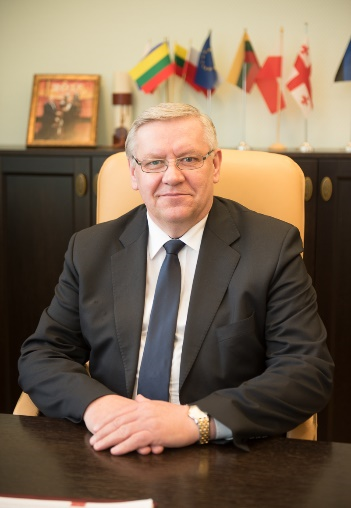                      Gerbiamieji,Baigėsi tretieji aštuntojo šaukimo Klaipėdos rajono savivaldybės tarybos kadencijos metai. Per trečiuosius kadencijos metus valdančioji dauguma, sudaryta iš trijų partijų atstovų – Socialdemokratų, Tėvynės Sąjungos–Lietuvos krikščionių demokratų ir „Tvarkos ir teisingumo“ atstovų kartu su Savivaldybės administracija dėjo visas pastangas, kad DataGavėjasTikslasSkirta (Eur)Įvykdymas(Eur)2017-01-13UAB „Eurobiuras“Dovana (sauskelnės ir saldainiai), skirta Klaipėdos rajono Klemiškės II kaimo gyventojams R. J. Budvyčiams gimus trynukams.168,00168,002017-02-20Kęstutis FedirkaPirktos knygos „Lietuva tokia graži“, kurios įteiktos atvykusioms svečių delegacijoms iš ministerijų, organizacijų ir kitų įstaigų.384,00384,002017-02-23IĮ „Taigra“Paveikslas „Gargždai“, įteiktas VšĮ Lietuvos verslo kolegijai bendradarbiavimo su Klaipėdos rajono savivaldybe pasirašymo proga.150,00150,002017-03-24K. Šešelgio IĮ „Cera“Metaliniai ženklai, skirti žygio Vakarų Lietuvos „Kęstučio ir Žemaičių apygardų partizanų kovų ir pergalių keliais“ dalyviams.450,00450,00Iš viso I ketvirtyje:1152,001152,002017-04-19UAB „West Solutions“Pirktos knygos „Mūsų vaikas“, kurios skirtos Klaipėdos rajono savivaldybės gyventojams įregistruojant vaiko gimimą Civilinės metrikacijos skyriuje.872,00872,002017-05-19Viešoji įstaiga „Lututės“ leidyklaKnygos „Po Lietuvos tarpukario ir pokario metų parkus“, kurios įteiktos atvykusioms svečių delegacijoms iš ministerijų, organizacijų ir kitų įstaigų.345,00345,002017-06-15UAB „Konsultacijos verslui“Taurės su graviruotu užrašu, skirtos baidarių varžyboms „Judėk pirmyn su viltimi“ ir „Motokroso varžyboms“.24,2024,202017-06-15Judrėnų Stepono Dariaus bendruomenėKulinarinio paveldo pristatymas svečiams iš Latvijos Jaunjelgavos savivaldybės.50,0050,002017-06-20Brožių kaimo bendruomenėMaisto gaminimas Klaipėdos rajono savivaldybės priešgaisrinės tarnybos organizuotam renginiui „Žinau daugiau - gyvenu saugiau“.200,00200,00Iš viso II ketvirtyje:1491,201491,202017-07-13MB „Gargždų patiekalai“Svečių maitinimo paslauga Gargždų miesto 764-ojo gimtadienio renginių metu.500,00500,002017-08-07Viešoji įstaiga „Terra Publica“Knygos „Įdomiausios kelionės po Lietuvą“, kurios įteiktos atvykusioms svečių delegacijoms iš ministerijų, organizacijų ir kitų įstaigų.523,20523,202017-09-06Alfonsas PipirasKnygos „Klaipėdos krašto perlai ir legendos“, kurios įteiktos atvykusioms svečių delegacijoms iš ministerijų, organizacijų ir kitų įstaigų.150,00150,002017-09-08V. Jonučio komercinė firma „Elona“Patalpų nuoma Klaipėdos regiono savivaldybių vadovų susitikimui.170,00170,00Iš viso III ketvirtyje:1343,201343,202017-10-19Lietuvos dailės muziejus Bilietai į Gintaro muziejų Palangoje svečiams iš Gruzijos Achmetos savivaldybės.9,609,602017-10-19MB „Gargždų patiekalai“Vadovų susitikimas su svečiais iš Rygos (maitinimo paslauga).201,71201,712017-10-19Gargždų kultūros centrasBilietai į kino filmą mokiniams, kurie geriausiai lanko Klaipėdos rajono mokyklas.45,0045,002017-10-27Gargždų kultūros centrasBilietai į kino filmą „Šventasis“ Klaipėdos rajono savivaldybės administracijos darbuotojams Vietos savivaldos dienos proga.324,00324,002017-11-13UAB „Ucobas“ Vadovų susitikimas su svečiais iš Gruzijos (maitinimo paslauga).41,6041,600Gargždų kultūros centrasBilietai į kino filmą mokiniams, kurie geriausiai lanko Klaipėdos rajono mokyklas.253,00253,002017-12-06Gargždų kultūros centrasBilietai į kino filmą „Poilsiautojai: pavydo žaidynės“ Klaipėdos rajono savivaldybės ir verslo forumo organizuotoje loterijoje laimėjusios įmonės UAB „Inchape Motors“ darbuotojams.150,00150,002017-12-08UAB „Lijo“Vadovų susitikimas su Socialinės apsaugos ir darbo ministerijos ministru ir Žemės ūkio ministru (maitinimo paslauga).108,00108,00Iš viso IV ketvirtyje:1132,911132,91IŠ VISO:5119,315119,31Eil.
Nr.Vardas, pavardėPosėdžio dataPosėdžio dataPosėdžio dataPosėdžio dataPosėdžio dataPosėdžio dataPosėdžio dataPosėdžio dataPosėdžio dataPosėdžio dataPosėdžio dataPosėdžio dataNedalyvavokartųEil.
Nr.Vardas, pavardė01-2602-2303-3004-2705-2506-2908-3109-2810-2611-1311-3012-211.Andrius Adomaitis++++++++++++2.Audronė Balnionienė++++++xx+x++33.Rūta Cirtautaitė+++xx+++++++24.Vaclovas Dačkauskas++++++++++++5.Jonas Dromantas+++x+++++x++26.Nerijus Galvanauskas+++++++++x++17.Voldimara Jasmontaitė++++++++++++8.Regina Kernagienė++++++++++++9.Albinas Klizas++++++++++xx210.Viktoras Kura++++++++++++11.Algirdas Liaudanskis++++++++++++12.Vaclovas Macijauskas+++++++++x++113.Aušra Norvilienė++++++++++++14.Rasa Petrauskienė+++x++++++++115.Martynas Pocius+++++++++x++116.Violeta Riaukienė++++++++++++17.Raimondas Simonavičius++++++++x+++118.Egidijus Skarbalius+++++++++x++19.Andžela Šakinienėx++++xxx+x++520.Dainius Šatkus+++++++++x++121.Dalija Šeporaitienė++++++++++++22.Česlovas Tarvydas++++++++++++23.Aivaras Vasylius++++++++++++24.Biruta Alšauskienė++++++++++++25.Egidijus Preibys++++++++++++26.Alfredas Šiaulys++++++++++++27. Andrius Vainius++++++++++++Tarybos nario pavardėPosėdžio dataPosėdžio dataPosėdžio dataPosėdžio dataPosėdžio dataPosėdžio dataPosėdžio dataPosėdžio dataPosėdžio dataNedalyvavo (kartų)Tarybos nario pavardė01-2602-1702-2103-2404-2105-1906-2308-2509-2210-2011-2312-15J. Dromantas+++++x++++++1M. Pociusx+++++++x+++2N. Galvanauskas++++++++x+++1V. Kura++++++x+++++1V. Macijauskas++++++++++++E. Skarbaliusx+++++++++x+2A. Šiaulysx+++++++x+x+3Tarybos nariopavardėPosėdžio dataPosėdžio dataPosėdžio dataPosėdžio dataPosėdžio dataPosėdžio dataPosėdžio dataPosėdžio dataPosėdžio dataPosėdžio dataPosėdžio dataPosėdžio dataPosėdžio dataPosėdžio dataPosėdžio dataPosėdžio dataNedalyvavo (kartų)Tarybos nariopavardė01-1902-0902-1503-1603-2304-2004-2805-1805-2606-2208-2409-2210-1911-2311-2812-14A. Balnionienė++++++++++++++++D. Šeporaitienėx+++++++++++++++1A. Adomaitisx++xxxx+x+++++++6B. Alšauskienė+x++++++++++++++1V. Jasmontaitė+++++++++++x++++1Tarybos nario pavardėPosėdžio dataPosėdžio dataPosėdžio dataPosėdžio dataPosėdžio dataPosėdžio dataPosėdžio dataPosėdžio dataPosėdžio dataPosėdžio dataPosėdžio dataPosėdžio dataPosėdžio dataPosėdžio dataPosėdžio dataPosėdžio dataPosėdžio dataPosėdžio dataPosėdžio dataPosėdžio dataPosėdžio dataPosėdžio dataPosėdžio dataNedalyvavo (kartų)Tarybos nario pavardė01-1901-1902-1502-1503-2303-2304-2004-2005-1805-1806-2206-2208-2408-2409-2109-2110-1910-1911-2311-2312-08(neeilinis)12-08(neeilinis)12-14R. Petrauskienė+++++++++++++++++++++++A. Klizas++xx++++++++++++++xxxxx4R. Cirtautaitė++++++++xx+++++++++++++1A. Norvilienė++++xx+++++++++++++++++1V. Riaukienė+++++++++++++++++++++++R. Simonavičius+++++++++++++++++++xx++11D. Šatkus+++++++xx++++++++++xx++22Tarybos nario pavardėPosėdžio dataPosėdžio dataPosėdžio dataPosėdžio dataPosėdžio dataPosėdžio dataPosėdžio dataPosėdžio dataPosėdžio dataPosėdžio dataPosėdžio dataPosėdžio dataNedalyvavo (kartų)Tarybos nario pavardė01-2002-1703-2404-2105-1906-2208-2409-13(neeilinis)09-2210-2011-2412-15R. Kernagienė++++++++++++A. Šakinienėxx+x+xxxxxx+9A. Liaudanskis+++++x+xx+++3A. Vainiusx+++++++x+++Č. Tarvydas+++++++++++x1A. Vasylius+++++++x+++x2E. Preibys++++++++++++Tarybos nario pavardėPosėdžio dataPosėdžio dataPosėdžio dataPosėdžio dataPosėdžio dataPosėdžio dataNedalyvavo viso (kartų)Tarybos nario pavardė02-0605-1908-2110-1110-3112-18J. Dromantas+x+x++2V. Macijauskas+++x++1M. Pocius+x++++1Č. Tarvydas+++++x1A. Liaudanskis++++++